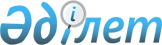 О признании утратившими силу некоторых постановлений акимата Северо-Казахстанской областиПостановление акимата Северо-Казахстанской области от 2 марта 2020 года № 43. Зарегистрировано Департаментом юстиции Северо-Казахстанской области 3 марта 2020 года № 6062
      В соответствии с пунктом 2 статьи 27 Закона Республики Казахстан от 23 января 2001 года "О местном государственном управлении и самоуправлении в Республике Казахстан", со статьей 27 Закона Республики Казахстан от 6 апреля 2016 года "О правовых актах" акимат Северо-Казахстанской области ПОСТАНОВЛЯЕТ:
      1. Признать утратившими силу некоторые постановления акимата Северо-Казахстанской области согласно приложению к настоящему постановлению.
      2. Коммунальному государственному учреждению "Управление образования акимата Северо-Казахстанской области" в установленном законодательством Республики Казахстан порядке обеспечить:
      1) государственную регистрацию настоящего постановления в Республиканском государственном учреждении "Департамент юстиции Северо-Казахстанской области Министерства юстиции Республики Казахстан";
      2) размещение настоящего постановления на интернет-ресурсе акимата Северо-Казахстанской области после его официального опубликования.
      3. Контроль за исполнением настоящего постановления возложить на заместителя акима Северо-Казахстанской области по курируемым вопросам.
      4. Настоящее постановление вводится в действие по истечении десяти календарных дней после дня его первого официального опубликования. Перечень утративших силу некоторых постановлений акимата Северо-Казахстанской области
      1. Постановление акимата Северо-Казахстанской области "Об утверждении регламентов государственных услуг, оказываемых местными исполнительными органами в сфере предоставления дополнительного образования для детей и проведения конкурса на присуждение гранта "Лучшая организация среднего образования"" от 18 июня 2015 года № 210 (опубликовано 12 августа 2015 года в информационно-правовой системе нормативных правовых актов Республики Казахстан "Әділет", зарегистрировано в Реестре государственной регистрации нормативных правовых актов под № 3333);
      2. Постановление акимата Северо-Казахстанской области "Об утверждении регламентов государственных услуг, оказываемых местными исполнительными органами в сфере дошкольного воспитания и обучения" от 18 июня 2015 года № 211 (опубликовано 12 августа 2015 года в информационно-правовой системе нормативных правовых актов Республики Казахстан "Әділет", зарегистрировано в Реестре государственной регистрации нормативных правовых актов под № 3332);
      3. Постановление акимата Северо-Казахстанской области "Об утверждении регламентов государственных услуг по приему документов для участия в конкурсах на присуждение звания "Лучший педагог" и на замещение руководителей государственных учреждений среднего образования, оказываемых местными исполнительными органами" от 30 июня 2015 года № 227 (опубликовано 9 сентября 2015 года в информационно-правовой системе нормативных правовых актов Республики Казахстан "Әділет", зарегистрировано в Реестре государственной регистрации нормативных правовых актов под № 3342);
      4. Постановление акимата Северо-Казахстанской области "Об утверждении регламентов государственных услуг сфере специального образования, оказываемых местными исполнительными органами" от 30 июня 2015 года № 235 (опубликовано 28 августа 2015 года в информационно-правовой системе нормативных правовых актов Республики Казахстан "Әділет", зарегистрировано в Реестре государственной регистрации нормативных правовых актов под № 3340);
      5. Постановление акимата Северо-Казахстанской области "Об утверждении регламентов государственных услуг, оказываемых в сфере семьи и детей" от 17 июля 2015 года № 253 (опубликовано 03 октября 2015 года в газете "Северный Казахстан", зарегистрировано в Реестре государственной регистрации нормативных правовых актов под № 3359);
      6. Постановление акимата Северо-Казахстанской области "Об утверждении регламентов государственных услуг, оказываемых в сфере технического и профессионального образования" от 30 июля 2015 года № 281 (опубликовано 01 октября 2015 года в информационно-правовой системе нормативных правовых актов Республики Казахстан "Әділет", зарегистрировано в Реестре государственной регистрации нормативных правовых актов под № 3364);
      7. Постановление акимата Северо-Казахстанской области "Об утверждении регламентов государственных услуг, оказываемых в сфере технического и профессионального, послесреднего образования" от 28 марта 2016 года № 88 (опубликовано 13 мая 2016 года в информационно-правовой системе нормативных правовых актов Республики Казахстан "Әділет", зарегистрировано в Реестре государственной регистрации нормативных правовых актов под № 3731);
      8. Постановление акимата Северо-Казахстанской области "Об утверждении регламента государственной услуги "Прием документов для прохождения аттестации на присвоение (подтверждение) квалификационных категорий педагогическим работникам и приравненным к ним лицам организаций образования, реализующих программы дошкольного воспитания и обучения, начального, основного среднего, общего среднего, технического и профессионального, послесреднего образования"" от 7 июня 2016 года № 203 (опубликовано 20 июля 2016 года в информационно-правовой системе нормативных правовых актов Республики Казахстан "Әділет", зарегистрировано в Реестре государственной регистрации нормативных правовых актов под № 3808);
      9. Постановление акимата Северо-Казахстанской области "О внесении изменений в постановление акимата Северо-Казахстанской области от 17 июля 2015 года № 253 "Об утверждении регламентов государственных услуг, оказываемых в сфере семьи и детей"" от 16 июня 2016 года № 229 (опубликовано 01 августа 2016 года в информационно-правовой системе нормативных правовых актов Республики Казахстан "Әділет", зарегистрировано в Реестре государственной регистрации нормативных правовых актов под № 3830);
      10. Постановление акимата Северо-Казахстанской области "О внесении изменения в постановление акимата Северо-Казахстанской области от 30 июля 2015 года № 281 "Об утверждении регламентов государственных услуг, оказываемых в сфере технического и профессионального образования"" от 16 июня 2016 года № 230 (опубликовано 26 июля 2016 года в информационно-правовой системе нормативных правовых актов Республики Казахстан "Әділет", зарегистрировано в Реестре государственной регистрации нормативных правовых актов под № 3824);
      11. Постановление акимата Северо-Казахстанской области "О внесении изменения в постановление акимата Северо-Казахстанской области" от 18 июня 2015 года № 211 "Об утверждении регламентов государственных услуг, оказываемых местными исполнительными органами в сфере дошкольного воспитания и обучения"" от 16 июня 2016 года № 231 (опубликовано 26 июля 2016 года в информационно-правовой системе нормативных правовых актов Республики Казахстан "Әділет", зарегистрировано в Реестре государственной регистрации нормативных правовых актов под № 3818);
      12. Постановление акимата Северо-Казахстанской области "О внесении изменений в постановление акимата Северо-Казахстанской области от 17 июля 2015 года № 253 "Об утверждении регламентов государственных услуг, оказываемых в сфере семьи и детей"" от 8 февраля 2017 года № 68 (опубликовано 30 марта 2017 года в эталонном контрольном банке нормативных правовых актов Республики Казахстан в электронном виде, зарегистрировано в Реестре государственной регистрации нормативных правовых актов под № 4096);
      13. Постановление акимата Северо-Казахстанской области "О внесении изменений в постановление акимата Северо-Казахстанской области от 17 июля 2015 года № 253 "Об утверждении регламентов государственных услуг, оказываемых в сфере семьи и детей"" от 20 июня 2017 года № 255 (опубликовано 27 июля 2017 года в эталонном контрольном банке нормативных правовых актов Республики Казахстан в электронном виде, зарегистрировано в Реестре государственной регистрации нормативных правовых актов под № 4264);
      14. Постановление акимата Северо-Казахстанской области "Об утверждении регламента государственной услуги "Выдача направления детям с ограниченными возможностями в специальные коррекционные и другие организации для получения медицинских, специальных образовательных и специальных социальных услуг"" от 7 сентября 2017 года № 359 (опубликовано 10 октября 2017 года в эталонном контрольном банке нормативных правовых актов Республики Казахстан в электронном виде, зарегистрировано в Реестре государственной регистрации нормативных правовых актов под № 4317);
      15. Постановление акимата Северо-Казахстанской области "Об утверждении регламента государственной услуги "Выдача разрешения на свидания с ребенком родителям, лишенным родительских прав, не оказывающие на ребенка негативного влияния"" от 10 октября 2017 года № 406 (опубликовано 08 ноября 2017 года в эталонном контрольном банке нормативных правовых актов Республики Казахстан в электронном виде, зарегистрировано в Реестре государственной регистрации нормативных правовых актов под № 4355);
      16. Постановление акимата Северо-Казахстанской области "Об утверждении регламента государственной услуги "Прием документов на конкурс по размещению государственного образовательного заказа на подготовку кадров с техническим, профессиональным и послесредним образованием"" от 5 декабря 2017 года № 483 (опубликовано 27 декабря 2017 года в эталонном контрольном банке нормативных правовых актов Республики Казахстан в электронном виде, зарегистрировано в Реестре государственной регистрации нормативных правовых актов под № 4435);
      17. Постановление акимата Северо-Казахстанской области "Об утверждении регламента государственной услуги "Предоставление бесплатного питания отдельным категориям граждан, а также лицам, находящимся под опекой (попечительством) и патронатом, обучающимся и воспитанникам организаций технического и профессионального, послесреднего и высшего образования"" от 20 декабря 2017 года № 501 (опубликовано 18 января 2018 года в эталонном контрольном банке нормативных правовых актов Республики Казахстан в электронном виде, зарегистрировано в Реестре государственной регистрации нормативных правовых актов под № 4495);
      18. Постановление акимата Северо-Казахстанской области "О внесении изменений в постановление акимата Северо-Казахстанской области от 18 июня 2015 года № 211 "Об утверждении регламентов государственных услуг, оказываемых местными исполнительными органами в сфере дошкольного воспитания и обучения"" от 21 мая 2018 года № 136 (опубликовано 19 июня 2018 года в эталонном контрольном банке нормативных правовых актов Республики Казахстан в электронном виде, зарегистрировано в Реестре государственной регистрации нормативных правовых актов под № 4742);
      19. Постановление акимата Северо-Казахстанской области "Об утверждении регламентов государственных услуг в сфере среднего образования, оказываемых местными исполнительными органами" от 25 сентября 2019 года № 243 (опубликовано 02 октября 2019 года в эталонном контрольном банке нормативных правовых актов Республики Казахстан в электронном виде, зарегистрировано в Реестре государственной регистрации нормативных правовых актов под № 5582).
					© 2012. РГП на ПХВ «Институт законодательства и правовой информации Республики Казахстан» Министерства юстиции Республики Казахстан
				
      Аким 
Северо-Казахстанской области 

К. Аксакалов
Приложение к постановлению акимата Северо-Казахстанской области от 2 марта 2020 года № 43